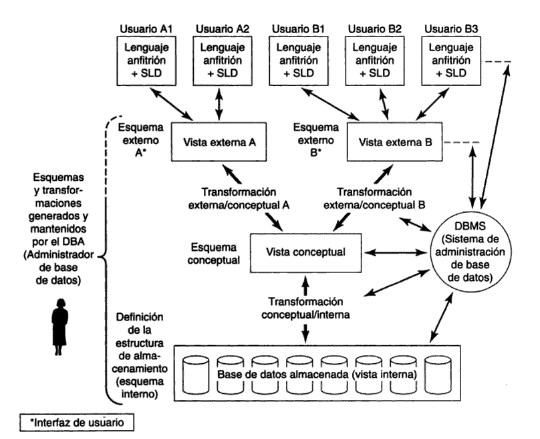 Figura: Arquitectura de base de datos. fuente: